Уважаемые учащиеся 10-11 классов!Факультет психологии Тверского государственного университета в целях выявления и развития творческих способностей, интереса к научной деятельности, пропаганды научных знаний, содействия профессиональной ориентации школьников объявляет о проведении ОЛИМПИАДЫ по направлению «Психология».При поступлении на факультет психологии Тверского государственного университета результаты Олимпиады учитываются при условии равных баллов абитуриентов, участвующих в конкурсе (участники и победители Олимпиады имеют приоритет при зачислении).   Олимпиада для школьников (10-11 класс) «Психология вчера, сегодня, завтра» по направлению«Психология» состоится03 апреля 2021 года в 12:00 по адресу:г. Тверь, Студенческий пер., 12 (корпус «Б» ТвГУ), ауд. 425.Начало регистрации в 11:00.Награждение победителей и участников Олимпиады состоится7 апреля 2021 года в 15:00 по адресу:г. Тверь, Студенческий пер., 12 (корпус «Б» ТвГУ), ауд. 425.Для участия в Олимпиаде необходимо:- до 30 марта 2021 года заполнить Заявку на участие в Олимпиаде и отправить ее на e-mail: Kholina.KI@tversu.ru  (Холина Кристина Игоревна, специалист по УМР кафедры «Психология» ТвГУ)Заявка на участие в Олимпиаде- в день проведения Олимпиады иметь при себе: паспорт, ручку, заполненное и подписанное родителями Согласие на обработку персональных данных участника Олимпиады. Более подробная информация представлена на сайте Факультета психологии ТвГУ:http://psychology.tversu.ruи по телефону (4822) 34-74-32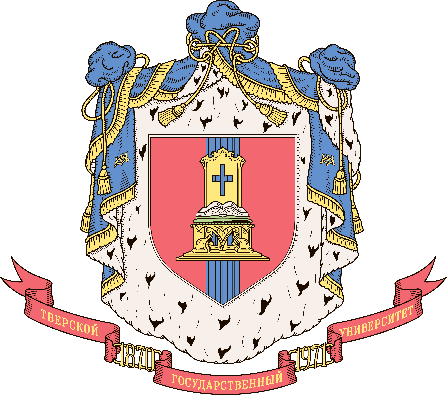 Ф.И.О.Число месяц и год рожденияПолное наименование образовательного учрежденияКонтактный телефонE-mail